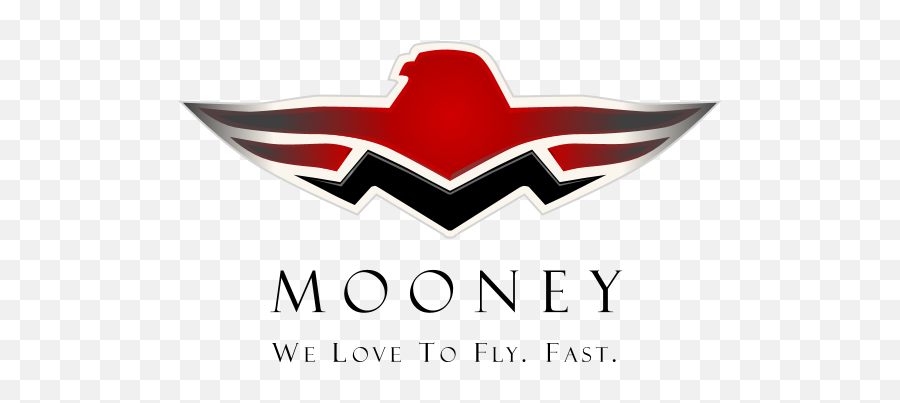 REGISTRATION FEE  @ $300 PER PERSON = $ INCLUDES AIRPORT TRANSFERS, TOURS, SATURDAY DINNER, SUNDAY LUNCH      PAYMENT VIA DIRECT DEPOSITAUSTRALIAN MOONEY PILOTS ASSOC.BSB: 035047	ACC: 156723IN THE "DETAILS TO PAYEE" FIELD, PLEASE PUT YOUR SURNAME FIRST, FOLLOWED BY "YECH"PLEASE SUBMIT COMPLETED FORMS TO events@mooney.org.au by 23 August 2024 www.mooney.org.au